PLEASE CHECK OUR NEWSLETTER AND WEBSITE REGULARLY FOR SCHOOL NEWS!December2017We Are Called to Love and Be LovedSt. Michael Catholic School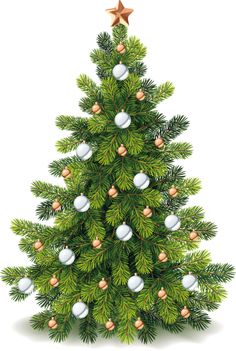 12Christmas Raffle Draw #1!!3456789Tree/Wreath Delivery4:00-6:00Advent Liturgy @ 8:30Cinderella Production – 8:45NCC “Integration Day” (Grade 8)CSCA Meeting6:30-8:0010111213141516Advent Litrugy @ 8:30Primary Mass (8:30-9:30)Jr/Int Mass (9:45-10:45)17181920212223Advent Liturgy @ 8:30Christmas Sing-a-Long @ NCC5:45Christmas Sing-a-Long @ NCC5:45Last Day Before Christmas Holidays!24252627282930Merry Christmas!31